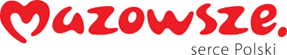 Projektowane postanowienia umowyUMOWA Nr W/UMWM-UU/UM/PZ/………./2022zawarta w Warszawie pomiędzy Województwem Mazowieckim, z siedzibą w Warszawie, ul. Jagiellońska 26, 03-719 Warszawa, REGON: 015528910, NIP: 1132453940, zwanym dalej „Zamawiającym’’, reprezentowanym przez: …………………………………………………………………………………………………..………………………………………………………………………………………………….działającymi na podstawie uchwały Zarządu Województwa Mazowieckiego Nr…….. 
z dnia………… a……………………..., zarejestrowaną w …………..……………., REGON: …………………….., 
NIP: ……………..…, zwaną dalej „Wykonawcą”, reprezentowaną przez: ……………………… – ………………..;zwanymi dalej „Stronami”.Strony zawierają umowę w ramach zamówienia publicznego prowadzonego w trybie przetargu nieograniczonego, zgodnie z przepisami ustawy z dnia 11 września 2019 r. Prawo zamówień publicznych (Dz.U. z 2022 r. poz. 1710), o treści następującej: § 1.Przedmiot umowyPrzedmiotem umowy jest wydruk, opakowanie i dostarczenie na adres Departamentu Gospodarki Odpadami, Emisji i Pozwoleń Zintegrowanych Urzędu Marszałkowskiego Województwa Mazowieckiego w Warszawie, ul. Kłopotowskiego 5, 03-718 Warszawa, materiałów promujących ochronę powietrza w nakładzie:ulotka dot. Programu Czyste Powietrze – 30 000 szt.,ulotka dot. Uchwały Antysmogowej – 30 000 szt.,plakat ,,Nie karm smogu, wybieraj opał dobrej jakości!’’ – 5 000 szt.,naklejka dot. konieczności wymiany kotła – 100 000 szt.,Informator dla gmin dot. Programu Ochrony Powietrza – 200 szt.Wykonawca zobowiązuje się do zrealizowania usługi, o której mowa w ust. 1 
w terminie do 10 dni roboczych od dnia podpisania umowy. W ramach przedmiotu umowy, o którym mowa w ust. 1, Wykonawca zobowiązuje się do wykonania usługi zgodnie z Opisem Przedmiotu Zamówienia (stanowiącym załącznik nr 1 do niniejszej umowy), formularzem oferty z dnia ……….. złożonym przez Wykonawcę, (stanowiący załącznik nr 2 do niniejszej umowy) oraz projektami graficznymi materiałów (stanowiącymi odpowiednio załączniki 
nr 3,4,5,6,7,8), stanowiącymi integralną część umowy.§ 2. Sposób realizacji Przedmiotu umowyWykonawca zobowiązuje się do dostarczenia przedmiotu umowy, o którym mowa w §1 ust. 1, własnym środkiem transportu i rozładowania go do pomieszczeń magazynowych o których mowa w ust. 2.Pomieszczenie magazynowe zlokalizowane jest przy ul. Kłopotowskiego 5 
w Warszawie. Warunki techniczne pomieszczenia magazynowego:możliwość dojazdu jedynie dla samochodów typu bus;pomieszczenie znajduje się na poziomie „3” i ,,2’’;szerokość drzwi - 80 cm;brak możliwości przewozu materiałów przy pomocy wózka paletowego (ze względu na szerokość drzwi oraz obecność schodów).Dostarczenie przedmiotu umowy, o którym mowa w § 1 ust. 1, do miejsca, o którym mowa w ust. 2, nastąpi po wcześniejszym uzgodnieniu terminu i godzin dostaw 
z Zamawiającym, z zastrzeżeniem terminu określonego w § 1 ust. 2.§ 3. Odbiór Przedmiotu umowyZamawiający dokona przyjęcia od Wykonawcy przedmiotu umowy, na podstawie protokołu końcowego odbioru, którego wzór stanowi załącznik nr 9 do niniejszej umowy, podpisanego „bez zastrzeżeń” przez obie Strony.Do podpisania protokołu końcowego odbioru, o którym mowa w ust. 1, wyznacza się:ze strony Zamawiającego jedną z następujących osób:Marcina Podgórskiego – Dyrektora Departamentu Gospodarki Odpadami, Emisji i Pozwoleń Zintegrowanych Urzędu Marszałkowskiego Województwa Mazowieckiego w Warszawie,Urszulę Pawlak – Zastępcę Dyrektora Departamentu Gospodarki Odpadami, Emisji i Pozwoleń Zintegrowanych ds. Gospodarki Odpadami i Pozwoleń Środowiskowych Urzędu Marszałkowskiego Województwa Mazowieckiego 
w Warszawie,Marzenę Łuczak-Boresowicz – Zastępcę Dyrektora Departamentu Gospodarki Odpadami, Emisji i Pozwoleń Zintegrowanych ds. Ochrony Powietrza 
i Informacji Urzędu Marszałkowskiego Województwa Mazowieckiego 
w Warszawie;ze strony Wykonawcy: ……………………….. – ………………………….Zmiana osób, o których mowa w ust. , następuje poprzez pisemne powiadomienie drugiej Strony pod rygorem nieważności, jednakże nie stanowi zmiany treści umowy.§ 4. WynagrodzenieZa należyte wykonanie Przedmiotu umowy o którym mowa w § 1 ust. 1, Zamawiający zapłaci Wykonawcy wynagrodzenie brutto w wysokości: ………. (słownie: …….… złotych 00/100), zwane dalej „Wynagrodzeniem”.Wynagrodzenie zawiera wszelkie koszty związane z realizacją Umowy, a jego zapłata nastąpi w jednej transzy. Podstawą do wystawienia faktury VAT będzie przyjęcie przez Zamawiającego Przedmiotu umowy, na podstawie podpisanego przez Strony protokołu końcowego odbioru o którym mowa w § 3 ust. 1 z adnotacją „bez zastrzeżeń”. Zapłata Wynagrodzenia nastąpi na podstawie prawidłowo wystawionej przez Wykonawcę faktury VAT w terminie 14 dni od dnia dostarczenia faktury VAT do Zamawiającego.Zamawiający dokona zapłaty należności określonej w ust. 1, przelewem na rachunek bankowy Wykonawcy nr …………………………………………, prowadzony przez bank …………………… .Faktura VAT wystawiona będzie w PLN. Wykonawca wystawi fakturę VAT zgodnie 
z poniższymi danymi:Nabywca: Województwo Mazowieckie, ul. Jagiellońska 26, 03-719 Warszawa, 
NIP: 1132453940,Odbiorca/Płatnik FV: Urząd Marszałkowski Województwa Mazowieckiego 
w Warszawie, ul. Jagiellońska 26, 03-719 Warszawai dostarczy do Departamentu Gospodarki Odpadami, Emisji i Pozwoleń Zintegrowanych Urzędu Marszałkowskiego Województwa Mazowieckiego w Warszawie, 
ul. Kłopotowskiego 5, 03-718 Warszawa.Faktura VAT powinna zawierać Nr Umowy. Fakturę VAT należy przesyłać papierowo przez operatora pocztowego lub elektronicznie na adres ePUAP Urzędu lub Platformę Elektronicznego Fakturowania (PEF).Za dzień dokonania zapłaty Strony uznają dzień obciążenia rachunku bankowego Zamawiającego.§ 5. Oświadczenia i zobowiązania WykonawcyWykonawca oświadcza, że posiada odpowiednie uprawnienia, wiedzę, kwalifikacje 
i doświadczenie niezbędne do wykonania Przedmiotu Umowy. Wykonawca zobowiązuje się, że przy wykonaniu przedmiotu Umowy posługiwać się będzie wyłącznie osobami posiadającymi cechy, o których mowa w zdaniu poprzedzającym.Wykonawca odpowiada za jakość i terminowość wykonania Przedmiotu umowy.Wykonawca odpowiada za działania i zaniechania osób za pomocą których wykonuje Umowę, jak za własne działania i zaniechania.Wykonawca nie może powierzyć w części ani w całości wykonania Przedmiotu umowy podwykonawcy, niewymienionemu w ofercie Wykonawcy, bez zgody Zamawiającego, wyrażonej na piśmie.Wykonawca zobowiązuje się do współpracy z Zamawiającym na każdym etapie realizacji Przedmiotu umowy.Wykonawca zapewni możliwość stałego kontaktu z Zamawiającym.Zamawiający zastrzega sobie możliwość przekazywania bieżących zaleceń dla Wykonawcy oraz informacji niezbędnych do realizacji Przedmiotu umowy drogą telefoniczną i za pośrednictwem e-mail.Wykonawca zobowiązuje się do udzielenia każdorazowo na żądanie Zamawiającego 
w formie pisemnej lub za pośrednictwem e-mail pełnej informacji na temat stanu realizacji Przedmiotu umowy.Wykazanie przez Zamawiającego nierzetelności w realizacji Przedmiotu umowy przez Wykonawcę, będzie stanowiło podstawę do całkowitego lub częściowego nieprzyjęcia Przedmiotu umowy, co może doprowadzić do wypowiedzenia Umowy z Wykonawcą.Wykonawca zobowiązany jest do informowania Zamawiającego o wszystkich zdarzeniach mających lub mogących mieć wpływ na wykonanie Przedmiotu umowy, w tym termin jego wykonania, w szczególności o wszczęciu wobec niego postępowania egzekucyjnego, naprawczego, likwidacyjnego, a także upadłościowego – niezwłocznie, nie później niż następnego dnia od dnia ich zaistnienia.Wykonawca oświadcza, że znany jest mu fakt, iż dane go identyfikujące, przedmiot umowy 
i wynagrodzenie są informacją publiczną.§ 6. Kary umowneStrony ustalają następujące zasady odpowiedzialności za niewykonanie lub nienależyte wykonanie umowy. Wykonawca zapłaci Zamawiającemu karę umowną:za zwłokę w wykonaniu Przedmiotu umowy – w wysokości 0,5%, Wynagrodzenia brutto określonego w § 4 ust. 1 Umowy za każdy dzień zwłoki, licząc od następnego dnia po upływie terminu realizacji Przedmiotu umowy, o którym mowa w § 1 ust. 2 Umowy, jednakże nie więcej niż 20%;za wypowiedzenie Umowy z przyczyn leżących po stronie Wykonawcy – 
w wysokości 20% Wynagrodzenia brutto, określonego w § 4 ust. 1 Umowy;za niewykonanie lub nienależyte wykonanie Umowy – w wysokości 10% Wynagrodzenia brutto określonego w § 4 ust. 1 Umowy.Łączna maksymalna wysokość kar umownych wynosi 20% Wynagrodzenia brutto określonego w § 4 ust. 1 Umowy.Wykonawca wyraża zgodę na każdorazowe potrącenie kar umownych z należnego Wykonawcy wynagrodzenia.Jeżeli szkoda wyrządzona Zamawiającemu z powodu niewykonania lub nienależytego wykonania zobowiązania przewyższy wysokość kar umownych, o których mowa 
w ust. 1, Zamawiający może dochodzić od Wykonawcy różnicy pomiędzy wysokością uiszczonych kar, a rzeczywiście zaistniałą szkodą.§ 7. Wypowiedzenia umowyZamawiający może wypowiedzieć Umowę w razie stwierdzenia jednej z następujących okoliczności:nieterminowego wykonywania Przedmiotu umowy,niewykonania lub nienależytego wykonywania Przedmiotu umowy.wypowiedzenie Umowy powinno nastąpić w formie pisemnej i zawierać uzasadnienie.Wypowiedzenie może dotyczyć całości lub części Umowy i jest skuteczna z chwila jego złożenia drugiej stronie.W razie wypowiedzenia umowy Wykonawcy przysługuje wynagrodzenie tylko w części, 
w której Umowa nie została wypowiedziana.Wykonawca zobowiązany jest odebrać na swój koszt dostarczony przedmiot umowy 
w części, w której Umowa została rozwiązana.§ 8. Siła WyższaŻadna ze Stron nie będzie odpowiedzialna za niewykonanie lub nienależyte wykonanie swoich zobowiązań w stopniu, w jakim wynika ono z siły wyższej, jeżeli wykaże, że niewykonanie lub nienależyte wykonanie zostało spowodowane siłą wyższą, oraz że w chwili zawarcia Umowy niemożliwe było przewidzenie zdarzenia i jego skutków, które wpłynęły na zdolność Strony do wykonania Umowy.Przez przypadki siły wyższej rozumie się niedające się przewidzieć i niezależne od Stron wszelkiego rodzaju zdarzenia o nadzwyczajnym charakterze zaistniałe po podpisaniu Umowy, niemożliwe do zapobieżenia, w szczególności takie jak: wojna, w tym wojna domowa, zamieszki, rozruchy i akty sabotażu, katastrofy naturalne, takie jak silne burze, huragany, trzęsienia ziemi, powodzie, zniszczenie przez piorun, epidemie lub zmiany ich przebiegu, wybuchy, pożar, zniszczenie maszyn, fabryki lub wszelkiego rodzaju instalacji, strajk.Przyjmuje się, że nie jest siłą wyższą brak zezwoleń niezbędnych dla wykonania Umowy o charakterze indywidualnym, wydawanych przez dowolną władzę publiczną. Strona powołująca się na siłę wyższą jest zobowiązana zawiadomić niezwłocznie drugą Stronę na piśmie, zarówno o zaistnieniu, jak i ustaniu okoliczności uznawanych za siłę wyższą oraz do przedstawienia w terminie 7 dni roboczych, od dnia wystąpienia siły wyższej, dowodów potwierdzających jej wystąpienie. W ramach dopuszczalnych zmian Umowy, przewiduje się możliwość przedłużenia o okres działania siły wyższej terminu realizacji Przedmiotu zamówienia, o którym mowa 
w § 1 ust. 2, o uzasadniony okres, tj. czas w jakim występuje działanie siły wyższej uniemożliwiające realizację Umowy zgodnie z jej postanowieniami. Przy określaniu uzasadnionego okresu będzie brana pod uwagę zdolność Wykonawcy do ponownego rozpoczęcia realizacji Umowy oraz zainteresowanie Zamawiającego otrzymaniem świadczenia, pomimo opóźnienia. Po ustaniu działania siły wyższej, Strona powołująca się na zaistnienie siły wyższej zobowiązana jest do realizacji ciążących na niej zobowiązań, których wykonanie zostało zawieszone na czas działania tej siły.§ 9. Ustalenia końcoweUmowa została sporządzona w trzech jednobrzmiących egzemplarzach, w tym jeden dla Wykonawcy i dwa dla Zamawiającego (w przypadku umów podpisywanych w formie papierowej) / Umowa została sporządzona w formie elektronicznej i podpisana przez każdą ze Stron kwalifikowanym podpisem elektronicznym (w przypadku umów podpisywanych w formie elektronicznej) / Umowa została sporządzona w ten sposób, 
że Strony wymieniły się zgodnymi oświadczeniami woli przy czym Zamawiający opatrzył umowę podpisem elektronicznym a Wykonawca złożył swoje oświadczenie w formie pisemnej (forma hybrydowa). Datą zawarcia niniejszej Umowy jest data złożenia oświadczenia woli o jej zawarciu przez ostatnią ze stron.Zmiana postanowień zawartych w Umowie może nastąpić wyłącznie za zgodą obu Stron wyrażoną w formie właściwej do zawarcia umowy pod rygorem nieważności.Wykonawca nie może bez pisemnej zgody Zamawiającego dokonać cesji wierzytelności wynikającej z Umowy na osoby trzecie.W sprawach spornych nieuregulowanych Umową będą miały zastosowanie przepisy Kodeksu Cywilnego, ustawy Prawo zamówień publicznych, a także inne przepisy prawa dotyczące Przedmiotu umowy.Wszelkie spory, które wynikną na tle realizacji Umowy, Strony poddadzą pod rozstrzygnięcie sądowi powszechnemu miejscowo właściwemu dla siedziby Zamawiającego.W celu realizacji umowy Zamawiający i Wykonawca wyznaczają jako swoich przedstawicieli:ze strony Zamawiającego:…………………………………, adres e-mail:………………., tel. …………….,………………………………..., adres e-mail: ……………….. tel. …………....,ze strony Wykonawcy:…………………………………, adres e-mail:………………., tel. ………….,…………………………………, adres e-mail:………………., tel. ………….,Zmiana osób, o których mowa w ust. 7, następuje poprzez pisemne powiadomienie drugiej Strony pod rygorem nieważności, jednakże nie stanowi zmiany treści umowy.W ramach niniejszej umowy Zamawiający informuje, że:Urząd Marszałkowski Województwa Mazowieckiego w Warszawie funkcjonuje 
w oparciu o Zintegrowany System Zarządzania zgodny z normami PN-EN ISO 9001:2015-10 – System Zarządzania Jakością, PN-EN ISO 14001:2015-09 – System Zarządzania Środowiskowego, PN-ISO/IEC 27001:2014-12 –  System Zarządzania Bezpieczeństwem Informacji, OHSAS 18001:2007 – System Zarządzania Bezpieczeństwem i Higieną Pracy, PN-ISO 37001:2017-05 – System Zarządzania Działaniami Antykorupcyjnymi, PN-ISO 26000 – System Społecznej Odpowiedzialności;przy wydatkowaniu środków z budżetu Województwa Mazowieckiego należy dokładać należytej staranności  w zakresie przestrzegania zasad mających na celu m.in. zapewnienie bezpieczeństwa informacji, ochronę środowiska, zapewnienie bezpiecznych i higienicznych warunków pracy, przeciwdziałanie korupcji; 
w szczególności należy zachować szczególną dbałość o środowisko naturalne, m.in. nie mogą być finansowane z budżetu Województwa Mazowieckiego zakupy plastikowych sztućców, talerzy, kubków itp. Integralnymi składnikami Umowy są: Załącznik Nr 1 – Opis Przedmiotu Zamówienia,Załącznik Nr 2 – Formularz oferty Wykonawcy z ………………………………..,Załącznik Nr 3 – ulotka dot. Programu Czyste Powietrze,Załącznik Nr 4 – ulotka dot. Uchwały Antysmogowej,Załącznik Nr 5 – plakat ,,Nie karm smogu, wybieraj opał dobrej jakości!’’,Załącznik Nr 6 – naklejki dot. konieczności wymiany kotła,Załącznik Nr 7 – informator dla gmin dot. Programu Ochrony Powietrza – okładka,Załącznik Nr 8 - informator dla gmin dot. Programu Ochrony Powietrza – środek,Załącznik Nr 9 - dokument, z którego wynika uprawnienie do reprezentowania Wykonawcy (np. KRS, pełnomocnictwa),Załącznik Nr 9 – Protokół odbioru końcowego.ZAMAWIAJĄCY: 								WYKONAWCA:Uprzejmie informuję, że:administratorem Pani/Pana danych osobowych jest Województwo Mazowieckie, dane kontaktowe: Urząd Marszałkowski Województwa Mazowieckiego w Warszawie, 
ul. Jagiellońska 26, 03-719 Warszawa, tel. (22) 59-79-100, 
email: urząd_marszalkowski@mazovia.pl, ePUAP: /umwm/esp;dane kontaktowe do inspektora ochrony danych to tel. (022) 5979663; e-mail: iod@mazovia.pl. Pani/Pana dane osobowe:będą przetwarzane zgodnie z art. 6 ust. 1 pkt b rozporządzenia Parlamentu Europejskiego i Rady UE z dnia 27 kwietnia 2016 r. w sprawie ochrony osób fizycznych w związku 
z przetwarzaniem danych osobowych i w sprawie swobodnego przepływu takich danych oraz uchylenia dyrektywy 95/46/WE, dalej zwane RODO, w celu wykonania i rozliczenia przedmiotowej umowy przez czas niezbędny do wykonania i rozliczenia przedmiotowej umowy;mogą być udostępnione podmiotom uprawnionym do ich otrzymania na podstawie przepisów prawa oraz podmiotom świadczącym obsługę administracyjno-organizacyjną Urzędu. będą przechowywane nie dłużej, niż to wynika z przepisów o archiwizacji dostępnych m.in. na stronie www.mazovia.pl w zakładce ,,Polityka prywatności’’W granicach i na zasadach opisanych w przepisach prawa przysługuje Pani/Panu prawo żądania: dostępu do swoich danych osobowych, ich sprostowania, usunięcia (w przypadkach i na zasadach określonych w RODO), ograniczenia przetwarzania, przenoszenia danych. wniesienia skargi do organu nadzorczego, którym jest Prezes Urzędu Ochrony Danych Osobowych, na zasadach określonych w RODO (szczegóły na stronie internetowej https://uodo.gov.pl).Podanie danych osobowych jest warunkiem zawarcia przedmiotowej umowy. Niepodanie wymaganych danych osobowych uniemożliwi zawarcie i realizację umowy.Uprzejmie informuję, że:Administratorem danych osobowych osób reprezentujących [nazwa podmiotu] oraz osób wskazanych przez [nazwa podmiotu], jako osoby do kontaktu jest Województwo Mazowieckie, którego dane kontaktowe to: Urząd Marszałkowski Województwa Mazowieckiego w Warszawie, ul. Jagiellońska 26, 03-719 Warszawa, tel. (22) 5979-100, email: urzad_marszalkowski@mazovia.pl, ePUAP: /umwm/esp.Administrator wyznaczył inspektora ochrony danych, z którym można się kontaktować pisząc na adres wskazany w ust. 1 lub adres e-mail: iod@mazovia.pl.Dane osobowe:osób reprezentujących [nazwa podmiotu], będą przetwarzane na podstawie obowiązku prawnego, o którym mowa w art. 6 ust. 1 lit. c rozporządzenia Parlamentu Europejskiego i Rady (UE) 2016/679 z dnia 27 kwietnia 2016 r. w sprawie ochrony osób fizycznych w związku z przetwarzaniem danych osobowych i w sprawie swobodnego przepływu takich danych oraz uchylenia dyrektywy 95/46/WE (ogólne rozporządzenie o ochronie danych), wynikającego z  przepisów prawa określających umocowanie do reprezentowania – w zakresie ważności umów i właściwej reprezentacji stron. Podane tych danych jest warunkiem zawarcia umowy lub ważności podejmowanych czynności.osób wskazanych przez [nazwa podmiotu], jako osoby do kontaktu/realizacji umowy (imię i nazwisko, służbowe dane kontaktowe, miejsce pracy) będą przetwarzane w prawnie uzasadnionym interesie, o którym mowa w art. 6 ust. 1 lit. f rozporządzenia Parlamentu Europejskiego i Rady (UE) 2016/679 z dnia 27 kwietnia 2016 r. w sprawie ochrony osób fizycznych w związku z przetwarzaniem danych osobowych i w sprawie swobodnego przepływu takich danych oraz uchylenia dyrektywy 95/46/WE (ogólne rozporządzenie o ochronie danych), w celu realizacji niniejszej umowy/przebiegu postępowania. Dane zostały podane przez [nazwa podmiotu] w ramach zawieranej umowy.Dane osobowe, o których mowa w ust. 1 mogą zostać udostępnione podmiotom uprawnionym na podstawie przepisów prawa oraz podmiotom świadczącym obsługę administracyjno-organizacyjną Urzędu Marszałkowskiego Województwa Mazowieckiego w Warszawie oraz będą przechowywane nie dłużej niż to wynika z przepisów ustawy 
z dnia 14 lipca 1983 r. o narodowym zasobie archiwalnym i archiwach.W granicach i na zasadach opisanych w przepisach prawa, osobom, o których mowa 
w ust. 1 przysługuje prawo żądania: dostępu do swoich danych osobowych, 
ich sprostowania, usunięcia oraz ograniczenia przetwarzania, jak również prawo wniesienia skargi do Prezesa Urzędu Ochrony Danych Osobowych, na adres: ul. Stawki 2, 00-193 Warszawa.Ponadto osobom wskazanym przez [nazwa podmiotu], jako osoby do kontaktu, przysługuje również prawo wniesienia sprzeciwu wobec przetwarzania danych, wynikającego ze szczególnej sytuacji.[Nazwa podmiotu] jest zobowiązana do przekazania zapisów niniejszego paragrafu wszystkim osobom fizycznym wymienionym w ust. 1.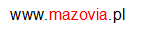 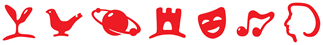 